Тема 1 Экономическая теория как наука Вопросы: 1.1 Предмет, метод исследования 1.2 Основные направления и школы в экономической теории 1.3 Производство, производственные факторы, потребности, блага 1.1. Предмет, метод исследования, основные понятия Предмет экономической теории С самого начала курса экономической теории мы должны ясно представлять, что будем изучать экономическое поведение людей. Человек — существо общественное и в этом качестве он оказался, как полагает ряд ученых, благодаря труду. В сложной взаимосвязи биологических и социальных, материальных и духовных сторон жизни человека экономическая теория анализирует важнейшую область деятельности людей, а именно сферу производства и распределения жизненных благ в условиях ограниченных ресурсов, без которой были бы невозможны все другие многообразные формы реализации личностных и общественных интересов. Экономическая теория в изучении человеческого общества исходит из важнейшей предпосылки о том, что человек является одновременно и производителем, и потребителем экономических благ. Человек не только создает, но приводит в действие и определяет способы использования техники и технологии, которые, в свою очередь, предъявляют новые требования к физическим и интеллектуальным параметрам человека. Теория рыночного хозяйства трактует труд как своеобразный вид издержек, которые несет человек, прежде чем он сможет приобрести необходимое благо. Ничто в этом мире ограниченных ресурсов и возможностей не дается даром. Таким образом, мы приходим к пониманию мотивации труда, т.е. определению движущих стимулов, побуждающих человека заниматься трудовой деятельностью в самом широком ее понимании. Характер же стимулов трудовой деятельности определяется господствующей системой прав собственности на ресурсы и результаты производства. Находящиеся в распоряжении человека ресурсы и возможности не только количественно и качественно ограничены, они имеют множество вариантов использования. Многовариантность применения различных ресурсов определяется их природными свойствами, а альтернативность их использования — относительной редкостью. Категория редкости ресурсов в экономической науке понимается как их недостаточность для достижения огромного множества различных целей, которые ставят перед собой люди. При этом предполагается, что потребности людей, лежащие в основе их целей, в принципе безграничны. Наличие безграничных потребностей в условиях ограниченности возможностей для их удовлетворения всегда ставило перед людьми проблему выбора способов и путей альтернативного использования редких ресурсов в соответствии со степенью важности тех целей, которые они перед собой ставят. Возвращаясь к характеристике предмета экономической теории, важно отметить, что он не включает изучение самих редких ресурсов как таковых. Экономическая теория изучает экономическое поведение людей, т.е. такие их действия, которые связаны с производством, распределением, обменом и потреблением материальных и нематериальных благ. Существует много различных определений предмета экономической теории. Наиболее распространенной и общепризнанной в силу своей точности и лаконичности является формулировка определения предмета науки, данная английским экономистом Лайонелом Роббинсом: «Именно формы, которые принимает человеческое поведение, когда необходимо распорядиться редкими ресурсами, составляет единый предмет экономической науки... Экономическая наука — это наука, изучающая человеческое поведение с точки зрения соотношения между целями и ограниченными средствами, которые могут иметь различное употребление». Экономическая теория изучает деятельность людей в процессе производства, распределения, обмена и потребления экономических благ в условиях альтернативности целей и возможностей использования редких ресурсов. Именно поэтому в круг ее интересов входит поиск путей наиболее эффективного использования редких ресурсов, т.е. такого их применения, при котором желаемые результаты будут получены при минимальных затратах. С точки зрения масштабов изучаемого объекта различают два уровня экономического анализа, которым соответствуют два раздела экономической теории — микроэкономика и макроэкономика. Микроэкономика — такой раздел науки, который предполагает анализ экономических действий индивидов, отдельных домашних хозяйств, фирм и отраслей. Макроэкономика — занимается изучением законов функционирования всей национальной экономики в целом, а также входящих в нее так называемых агрегатов — домашних хозяйств, частного сектора, правительственного сектора. Под агрегатами (агрегированными показателями) разумеется совокупность отдельных экономических единиц, которые в процессе экономического анализа рассматриваются как одно целое. При этом в качестве объекта исследования выступают не только сами агрегаты, но и связи между ними, возникающие в процессе хозяйственной деятельности (рис. 1.1). На схеме кругооборота функционируют участники экономических операций: домашние хозяйства, фирмы, государство и агрегированные рынки. Хозяйственные операции объединены в величины потока товаров и услуг (товарное обращение) и денежный поток (денежное обращение). В схеме наглядно представлены основные связи. Все ресурсы принадлежат домашним хозяйствам, которые предоставляют в распоряжение фирм рабочую силу, капитал, землю, другие ресурсы и получают доходы. Предприятия, предлагающие факторные услуги, выступают в роли домашних хозяйств.  Домашние хозяйства предъявляют спрос и потребляют блага (потребительские товары и услуги). Они оплачивают их за счет полученных доходов, предоставляя фирмам факторы производства. Фирмы включают факторы производства в производственный процесс и поставляют готовые потребительские товары и услуги на рынки благ. Блага, потребляемые домашними хозяйствами, заканчивают свое движение, и процесс кругооборота начинается снова. Государство собирает налоги с населения (домашних хозяйств) и фирм, формируя тем самым доходную часть государственного бюджета. Расходные статьи государственного бюджета включают покупку товаров и услуг (для нужд обороны и строительства дорог, поддержки государственных предприятий и содержания учреждений), выплаты домашним хозяйствам социальных трансфертов, т.е. безвозмездные выплаты субсидий, пособий, пенсий, стипендий. 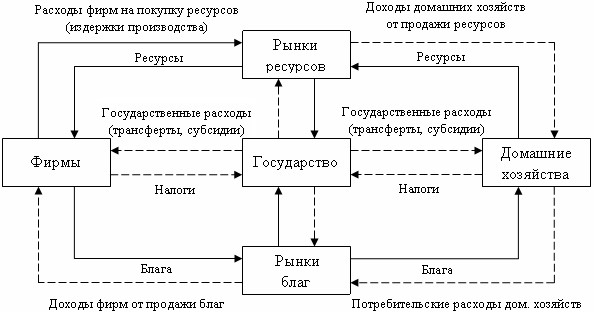 Рисунок 1.1 –  Кругооборот движения доходов, расходов, ресурсов и благ в социально-экономической системе При исследовании экономических процессов и явлений (вне зависимости от того, ведется ли анализ на микроэкономическом или макроэкономическом уровнях) различают позитивный и нормативный анализ, которые представляют, соответственно, позитивную и нормативную экономическую теорию. Разница между ними состоит в отсутствии или наличии оценочных суждений.  Позитивная экономическая теория имеет цель объяснения следствий, вытекающих из реального изменения обстоятельств. Она отвечает, например, на вопрос: как изменится величина спроса на легковые автомобили определенной марки при повышении цены на них на 15%? Или: что будет с объемом инвестиций в рамках национальной экономики при темпе инфляции равном 15% в месяц?  Позитивная экономическая наука свободна от личностных оценочных суждений исследователя и, по выражению Милтона Фридмана, «принципиально независима от какой-либо этической позиции или нормативных суждений... Короче говоря, позитивная экономическая наука является или может являться «объективной» наукой точно в том же смысле, как и любая из физических наук». Нормативная экономическая теория (в отличие от позитивной экономической теории, отвечающей на вопрос «что будет, если...?») содержит четко выраженный оценочный компонент и пытается ответить на вопрос «что должно быть?» Приемлем ли для общества размер безработицы, сложившийся в настоящее время? Обеспечивает ли рынок справедливое распределение созданного богатства? Нужно ли поддерживать мелкий бизнес? Совместим ли с данным темпом инфляции экономический рост? Стимулирует ли установленный размер пособий по безработице увеличение предложения на рынке труда и желательно ли оно? Эти и многие другие проблемы, связанные с оценкой желательности или нежелательности тех или иных экономических явлений и действий, пытается решить нормативная экономическая теория. Из сказанного становится ясно, насколько взаимосвязаны экономическая теория и государственная экономическая политика. В общем виде государственная экономическая политика может быть определена как комплекс мер, направленных на регулирование поведения экономических агентов (потребителей и производителей), или последствий деятельности этих агентов для эффективного достижения поставленных экономических целей: экономического роста, научно-технического прогресса, более справедливого распределения доходов, полной занятости и др. Основными функциями экономической теории являются:  познавательная, позволяющая расширять наши познания в области сложных экономических процессов в постоянно меняющемся мире;  методологическая, дающая теоретическую основу для исследований в прикладных экономических науках;  практическая, позволяющая сделать правильный выбор при проведении государственной политики;  прогностическая, делающая возможным предвидение в области краткосрочного и долгосрочного экономического развития. Методы экономической теории Метод – это способы познания, инструменты, совокупность приемов исследования явлений природы и общественной жизни. Каждая наука имеет свой метод, особенности которого неразрывно связаны с ее предметом. Метод науки призван обеспечить все более глубокое постижение предмета, он сам рождается и совершенствуется в ходе получения новых знаний, в известной степени предмет сам формирует метод и, наоборот, используемый метод исследования позволяет все более четко определять границы и содержание самого предмета. Древнегреческий ученый Аристотель (384—322 гг. до нашей эры) впервые сформулировал основные принципы познания экономической и других форм общественной жизни с помощью науки о законах и формах мышления — логики. Разработанные Аристотелем приемы познания, такие как анализ, синтез, индукция, дедукция, аналогия и другие широко используются до сих пор при анализе экономических явлений и процессов.  Следует различать метод экономической науки в широком смысле слова, как совокупность инструментов, приемов исследования и метод как синоним приема научного анализа, способа обработки данных (математический метод, например), формы демонстрации результатов анализа (графический метод). В дальнейшем изложении материалов настоящей главы слово «метод» будет использоваться в узком его значении. Экономическая наука использует разнообразные приемы познания окружающей действительности, важнейшими из которых являются анализ, синтез, индукция, дедукция, аналогия. Анализ — это такой метод познания, который предполагает разделение целого на отдельные составные части и изучение каждой из этих частей. Примером может служить изучение закономерностей формирования рыночного спроса путем исследования различных определяющих его факторов — цен, доходов потребителей, их предпочтений и др. Синтез — это метод познания, основанный на соединении отдельных частей явления, изученных в процессе анализа, в единое целое. Так, рыночный спрос и его динамика могут быть правильно поняты лишь при его рассмотрении как единства входящих в него и определяющих его компонентов — цен, доходов потребителей и др. Анализ и синтез выступают как две взаимосвязанных стороны процесса познания. Индукция — метод познания, базирующийся на умозаключениях от частного к общему. Например, для конкретного потребителя полезность каждого последующего экземпляра приобретаемого им аналогичного блага уменьшается. Поэтому все потребители данного товара будут готовы продолжать покупать этот товар только при условии снижения цен на него. Дедукция — метод познания, предполагающий умозаключения от общего к частному. Например, общее заключение: военные имеют отличную осанку. Увидев на улице человека даже в гражданской одежде, вы можете по его прекрасной выправке заключить, что он имеет отношение к армии. Аналогия — метод познания, предполагающий перенос свойств с известного явления или процесса на неизвестные. При этом могут использоваться достижения в различных областях знаний. Например, широко применяется сравнение денежного обращения с кровообращением в человеческом организме, равновесие на рынке условно аналогично равновесию в физическом его понимании. Чтобы не запутаться в многообразии и противоречивости фактов, экономическая наука, желающая понять сущность явлений экономической жизни и сформулировать причинно-следственные связи между ними, широко использует метод научной абстракции.  Метод научной абстракции состоит в выделении главного в объекте исследования и отвлечении (абстрагировании) от несущественного, случайного, временного, непостоянного. Уровень абстрагирования может быть различным в зависимости от тех задач, которые ставит перед собой исследователь. Чем более общий характер носят выявляемые закономерности, тем большим может быть уровень абстрагирования. Конечно, абстракция всегда беднее конкретной реальности, но без нее невозможно сформулировать научные категории, которыми оперирует экономическая наука. Метод научной абстракции используется и для построения экономических моделей — упрощенных представлений о взаимосвязях между экономическими переменными. Экономические переменные представляют собой какие-либо натуральные или денежные величины, имеющие количественную оценку, например, объем производства, заработная плата, издержки, цены. Некоторые переменные в модели могут быть представлены в качестве заданных (они называются параметрами). Параметры могут определяться как внешними (экзогенными), так и внутренними (эндогенными) причинами. Так, размер издержек на продукцию фирмы может зависеть от величины налога на прибыль, устанавливаемой государством, т.е. задается экзогенно, и от применяемой технологии, которая выступает как эндогенный фактор. Экономические модели создаются для выявления принципов, лежащих в основе экономической деятельности и предсказания последствий изменения тех или иных ее элементов. Научные выводы и заключения, формулируемые на базе исследования моделей, получили название гипотез, т.е. пробных утверждений о наличии (или отсутствии) тех или иных причинноследственных связей между определенными процессами и явлениями экономической реальности. Примером может служить гипотеза эффективного рынка, утверждающая, что цены акций на фондовой бирже учитывают и отражают всю имеющуюся публично доступную информацию. Истинность или ложность выдвинутой гипотезы проверяется путем сопоставления ее с реальными фактами экономической действительности, выявления ее соответствия или несоответствия этим фактам. Способ проверки гипотезы на истинность называется верификацией. Способ проверки гипотезы на ложность называется фальсификацией. Сумма проверенных (верифицированных) гипотез образует теорию, т.е. совокупность объединенных одним общим принципом научных положений, служащих объяснением ряду фактов экономической действительности. Нам предстоит изучить множество теорий, используемых экономической наукой — теорию потребительского выбора, теории фирмы, теорию рациональных ожиданий и другие. В процессе создания экономических моделей и разработки теорий экономическая наука познает действующие экономические законы.  Экономический закон — это объективно существующие устойчивые причинно-следственные связи между явлениями экономической жизни. Закон спроса, например, показывает обратную зависимость между ценой большинства товаров и объемом покупательского спроса на них. Важно подчеркнуть объективный характер экономических законов — они существуют и действуют независимо от воли, сознания или желания отдельных людей, объединений людей или государства. При построении экономических моделей, выработке теорий, выявлении экономических законов экономическая наука широко использует метод функционального анализа, отражающий принцип взаимной зависимости экономических явлений. Например, функция спроса определяет спрос в зависимости от влияющих на него факторов (аргументов) — ожиданий потребителей, уровня их доходов, предпочтений и вкусов, цен товаровзаменителей и других. В экономической теории чаще всего определяется функциональная зависимость между двумя категориями, при этом остальные аргументы предполагаются неизменными. Это происходит потому, что одновременный анализ воздействия на функцию всех или большинства аргументов настолько усложнил бы сам процесс познания, что он стал бы практически невозможным. Функциональные зависимости очень наглядно проявляются при использовании графических построений в рамках эконометрического моделирования экономических процессов.  Эконометрика — наука об экономических измерениях, результатами этой науки широко пользуется экономическая теория. Использование графиков позволяет представить функциональные связи, как в статике, так и в динамике, определяемой изменением различных показателей. Графический метод, используемый экономистами, имеет одну особенность — независимая переменная (аргумент) обычно откладывается на оси ординат, а зависимая (функция) — на оси абсцисс, что связано со сложившимися в экономической науке традициями. Часто можно встретить выражение «при прочих равных условиях» — это очень важный принцип, часто используемый в экономических исследованиях для выяснения функциональных связей между экономическими явлениями. Трудности экономического анализа проявляются и в процессе обобщения, то есть формулирования выводов, равно справедливых как для отдельных элементов какого-либо явления, так и для всего явления в целом. Многие функциональные зависимости в экономической теории исследуются с применением метода предельного анализа. Предельная величина в экономической науке — это дополнительная величина:  предельная полезность — дополнительная полезность, получаемая потребителем от использования дополнительной единицы продукта;  предельный доход — дополнительный доход, получаемый фирмой от продажи дополнительной единицы товара;  предельные издержки — дополнительные издержки по производству дополнительной единицы продукции и т.д.  Важнейшим принципом экономического анализа является сопоставление предельных выгод и предельных затрат при оценке состояния и перспектив деятельности экономических агентов. Когда решения одного экономического агента оказывают влияние на решения других, экономическая наука для исследования взаимодействия между ними может использовать теорию игр. Теория игр, занимающаяся общим анализом стратегического взаимодействия между субъектами, может быть применена при объяснении взаимоотношений между несколькими фирмами на рынке, игроков в азартные игры, участников политических переговоров, особенностей экономического поведения потребителей и производителей. Применение в экономических исследованиях экономико-математического метода анализа достаточно продуктивно, если служит удобной для восприятия формой отражения экономического содержания. Экономическая наука обладает большим прогностическим потенциалом. Основанные на выводах позитивной и нормативной экономической теории политические решения в ряде случаев могут быть наиболее эффективными из всех возможных. Но всегда существует простор для действия закона непредвиденных последствий, когда принимаемые решения приводят к незапланированным, а иногда и к прямо противоположным результатам. 1.2 Основные направления и школы в экономической теории Экономическая наука имеет длительную и богатую историю. Людям всегда были небезразличны процессы, прямо или косвенно влияющие на уровень их благосостояния.  Основные направления и школы сгруппированы в исторической последовательности в табл. 1.1.Таблица 1.1 –  Основные этапы развития экономической теории  1.3 Производство, производственные факторы, потребности, блага Для осуществления выбора в мире ограниченных ресурсов, хозяйственные субъекты должны располагать необходимой информацией о том, что, как и для кого производить. Выделенные слова формулируют три основные задачи, которые должны решаться в любом обществе. Что производить — это принятие решений о том, какие именно блага, какого качества, в каком количестве должны быть произведены. Как производить — это принятие решений о том, с помощью каких ограниченных ресурсов и их комбинаций, с помощью каких технологий будут произведены блага. Для кого производить — это проблема, связанная с распределением благ: кому достанутся произведенные блага, и в каком количестве будет располагать ими экономический субъект. Чтобы разобраться в общих закономерностях экономической жизни, необходимо рассмотреть такие важнейшие понятия, как производство, блага, потребности, обмен, альтернативная стоимость, позволяющие усвоить азы экономической науки.  Производство материальных благ — основа жизни человека и общества. Но производство — это не биологический процесс; он отражает, во-первых, взаимодействие человека и природы, а, во-вторых, взаимодействие людей между собой в процессе их хозяйственной деятельности. Производство — это целесообразная деятельность людей, направленная на удовлетворение их потребностей. В производственном процессе взаимодействуют факторы производства или ресурсы — труд, земля, капитал, предпринимательство. В самом общем виде ресурсы определяются как блага производственного назначения, необходимые для создания конечных товаров и услуг (конечных благ). Потребности человека можно определить как состояние неудовлетворенности или нужды, которое он стремится преодолеть. Именно это состояние заставляет человека осуществлять производственную деятельность. В экономической науке используется деление потребностей на первичные (низшие) и вторичные (высшие). Вторичные потребности связаны с духовной, интеллектуальной деятельностью человека — потребности в образовании, искусстве, развлечении и т.п. Деление потребностей на первичные и вторичные субъективно, т.к. они сугубо индивидуальны для каждого человека. 	Благо 	— 	это 	средство 	для 	удовлетворения 	потребностей. Классификация благ отличается большим разнообразием: — экономические и неэкономические блага. Экономические — это ограниченные блага по отношению к нашим неограниченным потребностям. Неэкономические или свободные блага имеются в неограниченном количестве (воздух); — блага потребительские и производственные или блага прямые и косвенные, блага низшего и высшего порядка, предметы потребления и средства производства. Потребительские блага (конечные товары и услуги) предназначены для удовлетворения человеческих потребностей. Производственные блага — это используемые в процессе производства ресурсы (оборудование, здания, земля, профессиональные знания и квалификация); — частные и общественные блага. Частные блага предоставляются только тем, кто за них заплатил (обед в столовой, посещение кинотеатра, поездки на транспорте и т.п.). Общественные — это те блага, которыми пользуются все граждане страны (национальная оборона, общественный порядок, законотворчество и т.п.). В результате общественного производства создается валовой национальный продукт.  В  своем движении он проходит ряд взаимосвязанных стадий: производство, обмен, распределение и потребление. Производство — это исходный пункт создания материальных и нематериальных благ. В рыночном же хозяйстве производство будет осуществляться лишь тогда, когда рынок и вообще сфера обмена дадут производителю соответствующий ценовой сигнал. Будучи созданными в процессе производства, блага завершают свое движение в потреблении. Необходимо отметить, что конечная и непосредственная цель производства могут не совпадать, как это и происходит в системе рыночного хозяйства. Если производство рассматривать как непрерывно возобновляющийся процесс, который включает в себя распределение, обмен и потребление произведенных благ, то в таком случае мы имеем дело с процессом воспроизводства. Обмен способствует перемещению в пространстве благ таким образом, что полнее удовлетворяются человеческие потребности и, следовательно, увеличивает богатство общества (если не сводить богатство только к вещам, которые можно потрогать). С этой точки зрения обмен так же производителен, как и производство. Распределение как категория экономической науки — это не только распределение произведенных товаров и услуг, но и распределение или размещение ресурсов (факторов производства). В этом смысле распределение в обществе зависит от института собственности, так как факторы производства принадлежат их собственникам. В рыночной системе хозяйства распределение ресурсов происходит под воздействием ценового механизма. Распределение и обмен не просто опосредствуют связь между производством и потреблением — производство вообще невозможно без «первичности» обмена и распределения. Потребление можно рассматривать как своеобразное отрицательное производство, поскольку в процессе потребления происходит уменьшение или разрушение полезности. Потребление можно подразделить на два типа — личное и производственное, или производительное. Первый тип потребления осуществляется вне рамок общественного производства: еда, питье, чтение всегда остаются индивидуализированным процессом. Второй тип потребления предполагает использование косвенных благ, или средств производства, для создания новых потребительских благ. В сущности, процесс производства есть не что иное, как процесс производительного потребления. Кривая производственных возможностей Ограниченность ресурсов определяет альтернативность их использования. Для иллюстрации альтернативности воспользуемся примером, показывающим выбор общества между производством продовольствия и развлечением. Предположим, что все наличные ресурсы общества направлены на производство развлечений. Будем считать его объем в 400 ед. — это максимум, который возможно произвести при данном уровне ресурсно-технологического обеспечения. Альтернатива развлечениям — производство продовольствия при той же ограниченности ресурсов, которое может составить максимально 300 ед. Альтернативы представлены на графике кривой производственных возможностей, или кривой трансформации (рис. 1.2), где по горизонтали отмечено количество развлечений, а по вертикали количество продовольствия. Координаты точек А, В, С, D, Е представляют сочетания производства или границы производственных возможностей. 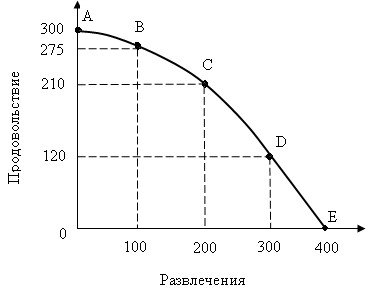 Рисунок 1.2 – Граница производственных возможностей  Рисунок 1.2 представляет границу производственных возможностей для воображаемой экономики, в которой могут производиться только два вида благ — продовольствие и развлечения. Для каждого возможного уровня производства развлечений кривая показывает максимально возможный выпуск продовольствия, который может быть произведен в экономике с использованием имеющихся в ней ресурсов и знаний. Эта кривая является выпуклой вверх, а это значит, что чем выше выпуск развлечений, тем от большего количества продовольствия надо отказаться для получения любого заданного прироста производства развлечений Граница производственных возможностей показывает максимальный объем производства некоторого конкретного товара или вида услуг при заданных ресурсах и знаниях, которыми располагает конкретная экономика, и заданных объемах производства других товаров и услуг. Представьте экономику, в которой имеется ограниченное количество двух ресурсов — тракторов и труда, предназначенных для производства либо продовольствия, либо развлечений, либо того и другого вместе. На рисунке 1.2 показан график производственных возможностей для этой гипотетической экономики, который для каждого возможного уровня производства продовольствия показывает максимальное количество развлечений, которое может быть произведено при имеющихся ресурсах. Например, в точке В экономика производит 275 т продовольствия. При данном уровне производства продовольствия максимально возможное количество производства развлечений составляет 100 единиц. Точка А указывает, что если бы все ресурсы воображаемой экономики были направлены на производство продовольствия, то его было бы произведено 300 т. А если бы все ресурсы были направлены на производство развлечений (тракторы использовались бы, например, для увеселительных поездок или путешествий на пляж и обратно), то общий объем производства развлечений составил бы 400 единиц. На рисунке 1.2 этой ситуации соответствует точка E. Кривая трансформации показывает значение альтернатив для общества. При абсолютном использовании всех ресурсов, т.е. в экономике полной занятости, все точки возможных комбинаций производства находятся на кривой трансформации. В случае неполной загрузки производственных мощностей или безработицы различные комбинации производства находятся не на кривой трансформации, а, например, в точке F. Эта точка показывает, что в экономике не полностью используются ресурсы, т.е. существуют потери. Передвижение из точки F в любую точку на кривой трансформации означает, что при использовании имеющихся незанятых ресурсов можно увеличить производство. Следует обратить внимание, что при наличном максимальном уровне производственных возможностей общество не в состоянии одновременно увеличить производство и переместиться в точку Н. Кривая трансформации может иллюстрировать и различия, существующие в области производственных возможностей в каких-либо странах. Так, на рис. 1.3 изображены кривые трансформации, или кривые производственных возможностей двух стран — Франции и США. Очевидно, что производственный потенциал США мощнее, чем у Франции. 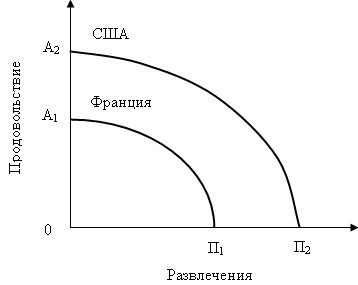 Рисунок 1.3 – Производственные возможности двух стран Приведенные графики являются лишь абстрактной моделью реально существующих различий производственного потенциала двух стран. Но на данном этапе исследования важно понять, что в каждый момент времени страна обладает ограниченными возможностями и не может вырваться за пределы своей кривой трансформации. Переход на более высокую кривую трансформации может осуществляться в результате технических открытий, разработки новых месторождений полезных ископаемых, научных прорывов в самых различных областях человеческой деятельности. 	Общество 	всегда 	должно 	выбирать 	между 	накоплением (капиталовложениями) и потреблением. Если на какое-то время отказаться от расширения текущего потребления различных благ и услуг (имеется в виду личное, а не производственное потребление) и увеличить размеры накопления (строительство новых заводов и фабрик), то можно через несколько лет перейти на более высокую кривую трансформации. На рисунке 1.4 показано соотношение между объемом накопления и уровнем текущего потребления у четырех разных стран (А, В, С, D), имеющих одну и ту же кривую трансформации. В точке А — самый низкий из всех четырех стран объем накопления (страна  А), а в точке D — самый высокий объем накопления (страна D). С реализацией накопления, т.е. строительством новых производственных объектов, выпуском новых станков, машин и оборудования страны могут переместиться на более высокий уровень кривых трансформации, что будет означать экономический рост. В этом случае изменится и уровень потребления во всех странах (рис. 1.5). 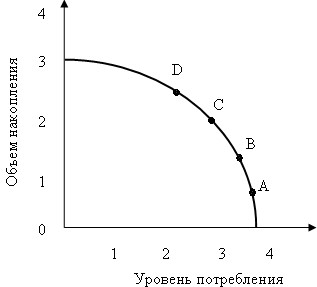 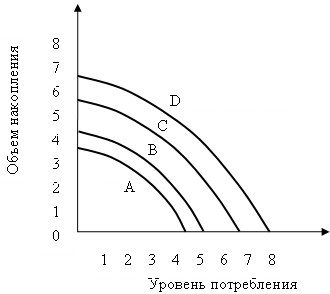 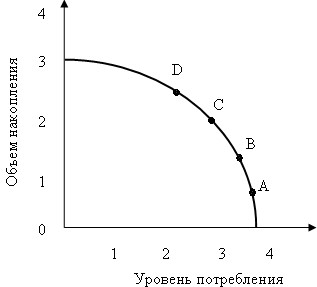 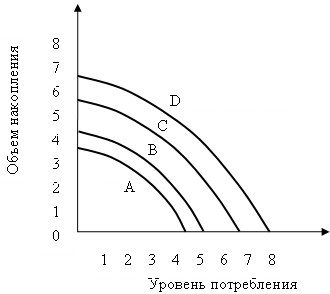 Рисунок 1.4 –  Накопление и потребление   Рисунок 1.5 –  Кривая производственных возможностей: экономический рост в различных странах Если сравнить рис. 1.4 и 1.5, то можно констатировать следующее: страны А и В, имевшие сравнительно небольшие объемы накоплений, не намного увеличили и свои размеры потребления. Иная картина наблюдается в странах С и D, где были реализованы большие объемы накоплений. Эти страны получили возможность существенного повышения уровня потребления по сравнению со странами А и В, что характеризует большие темпы экономического роста. Альтернативная стоимость  или издержки упущенных возможностей Представьте простую экономику, кривая производственных возможностей которой изображена на рис. 1.2, производящую первоначально только продовольствие, так что ее выбор относительно того, что производить, описывается точкой А. Если некоторое количество ресурсов (люди и тракторы) перемещено в индустрию развлечений, то выпуск продовольствия должен падать. Поскольку ресурсы ограничены, общество, которое хочет больше развлечений, должно меньше есть. Альтернативная стоимость любого прироста потребления развлечений определяется сокращением потребления продовольствия, которое должно сопровождать этот прирост. Альтернативная стоимость любого товара или вида услуг определяется тем количеством других товаров или услуг, которым надо пожертвовать, чтобы получить данный товар или услугу. Альтернативные издержки, связанные с обучением в колледже, включают как наличные расходы на книги и плату за обучение, так и зарплату, которую вы могли бы получать, работая вместо этого полный день. Принимая решение об обучении в колледже, вы отказались от альтернативной возможности работать полный день. Так же если ресурсы нашей воображаемой экономики направлены на производство развлечений, то экономика должна отказаться от возможности потреблять продукты питания, которые могли быть произведены с помощью этих ресурсов. Например, если экономика решает производить 100 единиц развлечений, то новое распределение ресурсов описывается точкой В на рисунке 1.2. Далее, рисунок показывает, что альтернативные издержки производства 100 единиц развлечений составляют 25 единиц продовольствия (разница между 300 и 275), которыми надо пожертвовать при движении из точки А в точку В. Каким бы ни было исходное распределение ресурсов, если большее количество людей и тракторов перемещается из пищевой промышленности в производство развлечений, то выпуск развлечений возрастет, а выпуск продовольствия упадет. Когда кривая производственных возможностей имеет вид выпуклой вверх кривой, альтернативные издержки увеличиваются по мере перемещения ресурсов из одной отрасли в другую. Альтернативные издержки для нашей моделируемой экономики приведены в третьей колонке таблицы 1.2. Например, если в экономике происходит перераспределение ресурсов, описываемое движением от точки А к точке В, то альтернативная стоимость прироста выпуска развлечений на 100 единиц составит 25 единиц продовольствия (300 – 275); на участке между точками D и E альтернативная стоимость последних 100 единиц развлечений будет гораздо выше: 120 единиц продовольствия (120 – 0). Таблица 1.2 – Производственные возможности моделируемой экономики Альтернативная стоимость развлечений в терминах продовольствия увеличивается в нашей моделируемой экономике с ростом производства развлечений, что обусловлено различиями в методах производства в этих двух отраслях. В производстве продовольствия используется относительно больше тракторов и меньше труда, чем в производстве развлечений. Чтобы произвести первые 100 единиц развлечений (двигаясь от точки А в точку В), общество может перебросить много труда и мало тракторов на производство развлечений без значительного ущерба для производства продовольствия. Находясь в точке D, экономика может произвести последние 100 единиц развлечений, только забрав оставшиеся ресурсы тракторов (которые используются относительно больше, чем труд, в производстве продовольствия) и труда и направив их для производства развлечений. В силу того, что на самом деле различные отрасли обычно используют различные методы производства, альтернативные издержки увеличиваются в общем примерно так, как это показано на рис. 1.2. Таким образом, кривые производственных возможностей изображаются, как правило, выпуклыми вверх, чтобы отразить эту важную особенность множества имеющихся в реальных экономиках комбинаций выпуска. Тем не менее, экономическая теория рассматривает и гипотетический случай полной взаимозаменяемости ресурсов. В таком случае кривая трансформации будет иметь линейный вид (рис. 1.6), что означает постоянные издержки упущенных возможностей при переходе от производства одного блага к производству другого. Вывод: каким бы видом деятельности ни занимался экономический субъект, он всегда несет издержки упущенных возможностей. 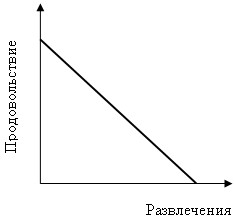 Рисунок 1.6 – Кривая трансформации, постоянные издержки упущенных возможностей Вопросы для самоконтроляКаков предмет экономической теории как науки?Из каких разделов состоит экономическая теория?Какие методы используются в экономической науке?Какова основная проблема экономической науки?Что такое кривая производственных возможностей?Теоретическая школа Представители Основные положения Меркантилизм (от итал. мерканте — купец) XV — XVII вв. Ж.-Б. Кольбер, Т. Ман, А. Монкретьен, И.Т. Посошков Основа национального процветания — в накоплении благородных металлов (золота и серебра), считавшихся главными формами богатства.  Ранний меркантилизм — теория денежного баланса (чем больше в стране золота, тем богаче страна).  Поздний меркантилизм — теория торгового баланса (богаче та страна, у которой экспорт превышает импорт). Государство поощряет развитие производства (протекционизм). Физиократы (от греч. физиз — природа и кратос — власть, т.е. власть природы) XVIII в. Ф. Кенэ, А. Тюрго Считали, что только земля продуктивна и только труд сельскохозяйственных работников способен создать доход, превышающий затраты. Все другие виды деятельности являются «бесплодными», поскольку они лишь перерабатывают продукты, не увеличивая их количество. Свои доходы промышленники и купцы получают из «вторых рук». Классическая политическая экономия XVIII — XIX вв. А. 	Смит («Исследование о природе и причинах богатства народов», 1776 г.), Д. Риккардо, Дж. Милль, Ж.-Б. Сэй Классики — сторонники экономического либерализма, полная экономическая свобода личности и свободная конкуренция, не ограниченная вмешательством государства. Вся система находится в состоянии долгосрочного экономического равновесия. Источник богатства — труд во всех сферах производства. К научным достижениям А. Смита 	относятся: 	модель «экономического человека», концепция невидимой руки, богатство как целевая функция и объект экономических отношений. Марксистская политическая экономия XIX в. К. Маркс, Ф. Энгельс, В.И. Ленин На основе теории трудовой стоимости К.Маркс создал учение об эксплуататорском характере рыночного хозяйства. Только труд наемных рабочих создает богатство общества. Прибыль капиталистов представляет собой неоплаченный труд рабочего класса. Законы капитализма ведут к поляризации общества, относительному и абсолютному обнищанию трудящихся, созреванию внутри системы предпосылок для социального взрыва. Неоклассическое направление XIX — ХХ вв. А. 	Маршалл («Принципы экономики», 1890 г.) Представители этого направления делали упор на анализ условий, при которых потребители и производители максимизируют свое благосостояние. Такая максимизация возможна лишь в условиях свободной конкуренции при сбалансированности рынка, его равновесия. Маржинализм или теории предельной полезности XIX — ХХ вв. А. Пигу, К. Менгер, Л. Вальрас, В. Парето Маржиналисты в основу экономического анализа положили субъективные оценочные суждения о вовлеченных в хозяйственные отношения субъектах (ценность, цена, пропорции обмена, издержки, спрос и предложение). Кейнсианство ХХ в. Дж. М. Кейнс («Общая теория занятости процента и денег», 1936 г.) Кейнс отказался от главного постулата неоклассического учения — «закона рынков» Сэя — и выводимой из него формулы рыночного механизма как идеальной саморегулирующейся системы. Двигателем экономики, по мнению Кейнса, является не предложение, а спрос. Для повышения совокупного спроса он рекомендовал использовать налогово-бюджетную и кредитно-денежную политику государства. Монетаризм ХХ в. М. Фридмен Монетаристы ставят деньги в центр макроэкономической политики, отводя им решающую роль в колебательном движении национального хозяйства. Их концепции послужили основой кредитно-денежной политики государства. Институционализм 2030-е гг. XX в., неоинституционализм 60-е гг. XX в. Т. Веблен,  Дж. Коммонс,  У. Митчел, Р. Коуз, О. Уильямсон Акцентируют внимание на роли социальных институтов в экономическом развитии. Точка Выпуск, в единицах Выпуск, в единицах Альтернативная стоимость 100 ед. развлечений (в единицах продовольствия) Точка развлечений продовольствия Альтернативная стоимость 100 ед. развлечений (в единицах продовольствия) A 0 300 — B 100 275 25 C 200 210 65 D 300 120 90 E 400 0 120 